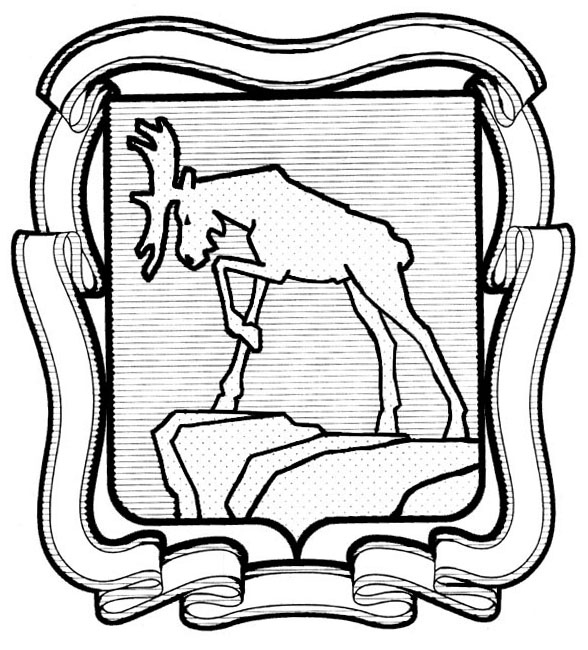 СОБРАНИЕ ДЕПУТАТОВ МИАССКОГО ГОРОДСКОГО ОКРУГА                                                         ЧЕЛЯБИНСКАЯ ОБЛАСТЬ     ТРЕТЬЯ СЕССИЯ СОБРАНИЯ  ДЕПУТАТОВ МИАССКОГО ГОРОДСКОГО ОКРУГА ШЕСТОГО СОЗЫВАРЕШЕНИЕ №6от  27.11.2020 г.Рассмотрев предложение Председателя Собрания депутатов Миасского городского округа Д.Г. Проскурина о внесении изменений в Решение Миасского городского Совета депутатов от 25.02.2005 г. №22 «Об утверждении Регламента Собрания депутатов Миасского городского округа» (в редакции Решений Собрания депутатов Миасского городского округа от 20.05.2005 г.  №35, от  08.09.2006 г.  №25,  от 29.04.2011 г. №16, от 31.10.2014 г. №11,  от 19.12.2014 г. №17, от 28.08.2015г. №4, от 05.02.2016 г. №4, от 27.03.2020 г. №1), протест прокуратуры города Миасса (от 02.11.2020 № 41-2020), учитывая рекомендации комиссий по вопросам законности, правопорядка и местного самоуправления,   руководствуясь Федеральным законом  от 06.10.2003 г. №131-ФЗ «Об общих принципах организации местного самоуправления в Российской Федерации» и Уставом Миасского городского округа,  Собрание депутатов  Миасского городского округаРЕШАЕТ:1. Внести изменения в Решение Миасского городского Совета депутатов                              от 25.02.2005 г. №22 «Об утверждении Регламента Собрания депутатов  Миасского городского округа» (далее – Решение), а именно: в Приложении к Решению:1) пункт 20 изложить в следующей редакции:«20.  Сессии проводятся открыто. Беспрепятственный доступ на сессии обеспечивается представителям зарегистрированных в соответствии с законодательством средств массовой  информации.По решению Собрания могут быть организованы радиотрансляция и видеотрансляция показа хода сессии.Вопрос о количественном и персональном составе приглашенных на сессию лиц решается Председателем Собрания депутатов Округа или заместителем Председателя Собрания в период временного отсутствия Председателя Собрания депутатов Округа.Граждане, представители трудовых коллективов и общественных объединений, организаций  вправе, по своему усмотрению, присутствовать на сессиях. Для граждан и лиц, приглашенных на сессию, в зале заседаний отводятся специальные места. Эти лица не вправе вмешиваться в работу Собрания, они обязаны соблюдать порядок заседания и правила настоящего Регламента, подчиняться распоряжениям председательствующего, воздерживаться от комментариев и заявлений.По решению Собрания приглашенные лица и граждане, указанные в четвертом абзаце настоящего пункта (присутствующие) могут выступить на сессии по обсуждаемым вопросам, для чего председательствующему подается письменное или устное по поднятию руки заявление с указанием фамилии, места работы и жительства, а также темы выступления. Выступление по одному и тому же вопросу приглашенными и присутствующими лицами, возможно не более двух раз. Передача права на выступление другому лицу не допускается.В случае совершения приглашенными или  присутствующими лицами действий, нарушающих порядок заседания и препятствующих нормальному ходу сессии, они могут быть удалены из зала заседания по решению Собрания, принимаемому большинством от присутствующих на сессии депутатов. Собрание вправе провести закрытое заседание, приняв об этом мотивированное решение.На закрытом заседании в любом случае могут присутствовать депутаты Государственной думы и члены Совета Федерации Федерального Собрания Российской Федерации, депутаты Законодательного Собрания Челябинской области, прокурор Округа, а также Глава Округа и лица, допущенные к участию в заседании решением Собрания депутатов Округа.».2) пункт 34 исключить.  3) в абзаце втором пункта 94 слова «в порядке, установленном Федеральным законом  от 02.05.2006 г. №59-ФЗ «О порядке рассмотрения обращений граждан Российской Федерации» исключить.2. Настоящее Решение опубликовать в установленном порядке.3. Контроль исполнения настоящего Решения возложить на постоянную комиссию по вопросам законности, правопорядка и местного самоуправления.Председатель Собрания депутатов Миасского  городского округа                                                                               Д.Г. ПроскуринГлава Миасского городского округа                                                                        Г.М. Тонких